Филиал Республиканского государственного предприятия на праве хозяйственного ведения «Казгидромет» Министерства экологии и природных ресурсов РК по Актюбинской области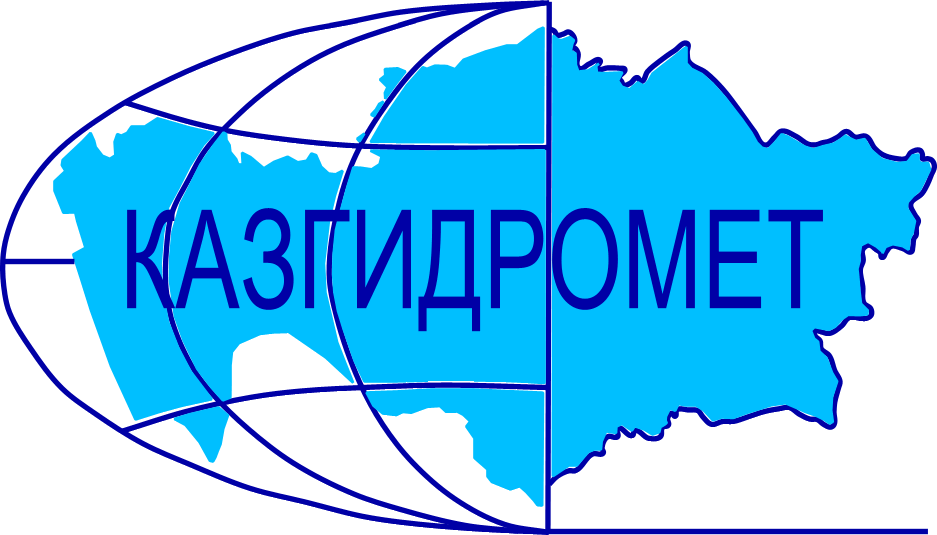 Местоположение:г.Актобе Авиагородок 14вЕжедневный гидрологический бюллетень №4ОЯ:В результате подъёма реки вышли из берегов. Гидрологические посты (сваи и репера) полностью в воде, доступа к постам нет! Сведения о состоянии водных объектов Актюбинской области по данным гидрологического мониторинг на государственной сети наблюдений по состоянию на 08:00 час. 4 апреля 2024 года*р.Илек-гп Бестамак расход измеряется в створе поста с моста, приток ниже поста не учитывается.                                                                  Сведения об водохранилищах Примечание: данные по водохранилищам на 6:00 часовДиректор филиала             		                                                                            А.А.СаймоваИсп.:Инженер-гидролог Станкевич Г.М.Тел.: 8 (7132)22-85-71Название гидрологического постаОпасный уровеньводы, смУровень воды, смИзменение уровня воды за сутки, ±смРасход воды, м³/секСостояние водного объектар.Иргиз-с.Карабутак480458-1чистор.Иргиз-с.Шенбертал1052991+6чистоозеро Шалкар-г.Шалкар1000918+14чистор.Илек-с.Тамды800417-69чистор.Илек-с.Бестамак700430-70238*чистор.Шийли-с.Кумсай6004230чистор.Орь-с.Бугетсай628704+3чистор.Тамды-с.Бескоспа600330-35чистор.Урта-Буртя-с.Дмитриевка700382-23чистор.Илек-г.Актобе493495+34595чистор.Илек-с.Целинное600ОЯр.Карагала-с.Каргалинское547491+10292чистор.Косестек-с.Косестек530382+2164.1чистор.Актасты-с.Белогорский800384+21чистор.Большая Кобда-с.Кобда6606780чистор.Карахобда-с.Альпайсай760675-19чистор.Уил-с.Алтыкарасу650429-7чистор.Кокпекты-с.Тассай500368+27142чистор.Эмба-с.Жагабулак600ОЯр.Эмба-с.Сага500341-2чистор.Темир-с.Сагашили1017883-53чистор.Темир-гп Ленинский623ОЯр.Большая Кобда-с.Когалы700651-7чистор.Уил-с.Уил995926-7чистоР.Жаман Карагала-с.Каргалинское280-20чистоНазваниеНПУНПУФактические данныеФактические данныеФактические данныеФактические данныеНазваниеУровеньводы, м БСОбъем, млн. м3Уровеньводы, м БСОбъем, млн. м3Приток, м3/сСброс,м3/сАктюбинское водохранилище230.30245,0229.24224.20332.0350.0Каргалинское водохранилище306.40280,0302.11225.30544.0200.0Саздинское водохранилище231.507,50231.507.503030